Yucca ___Field Name:  W227Finder:  Wendy WooddellDate:  24NOV2011Weight:  19.5gLatitude:  N34 49.276Longitude:  W114 16.839History:  Found on surface in desert pavement with detector by Wendy Wooddell while searching for meteorites.Geochemistry:Petrology: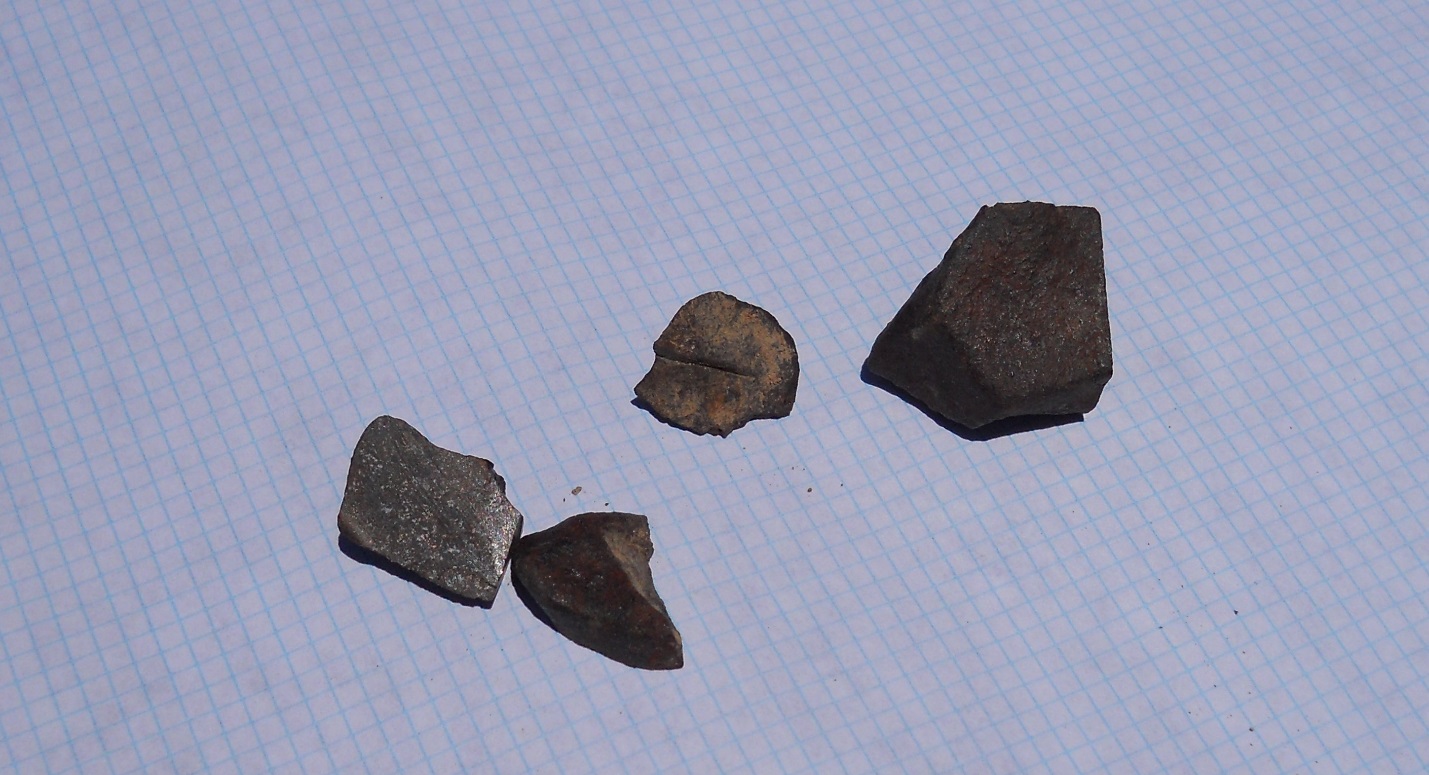 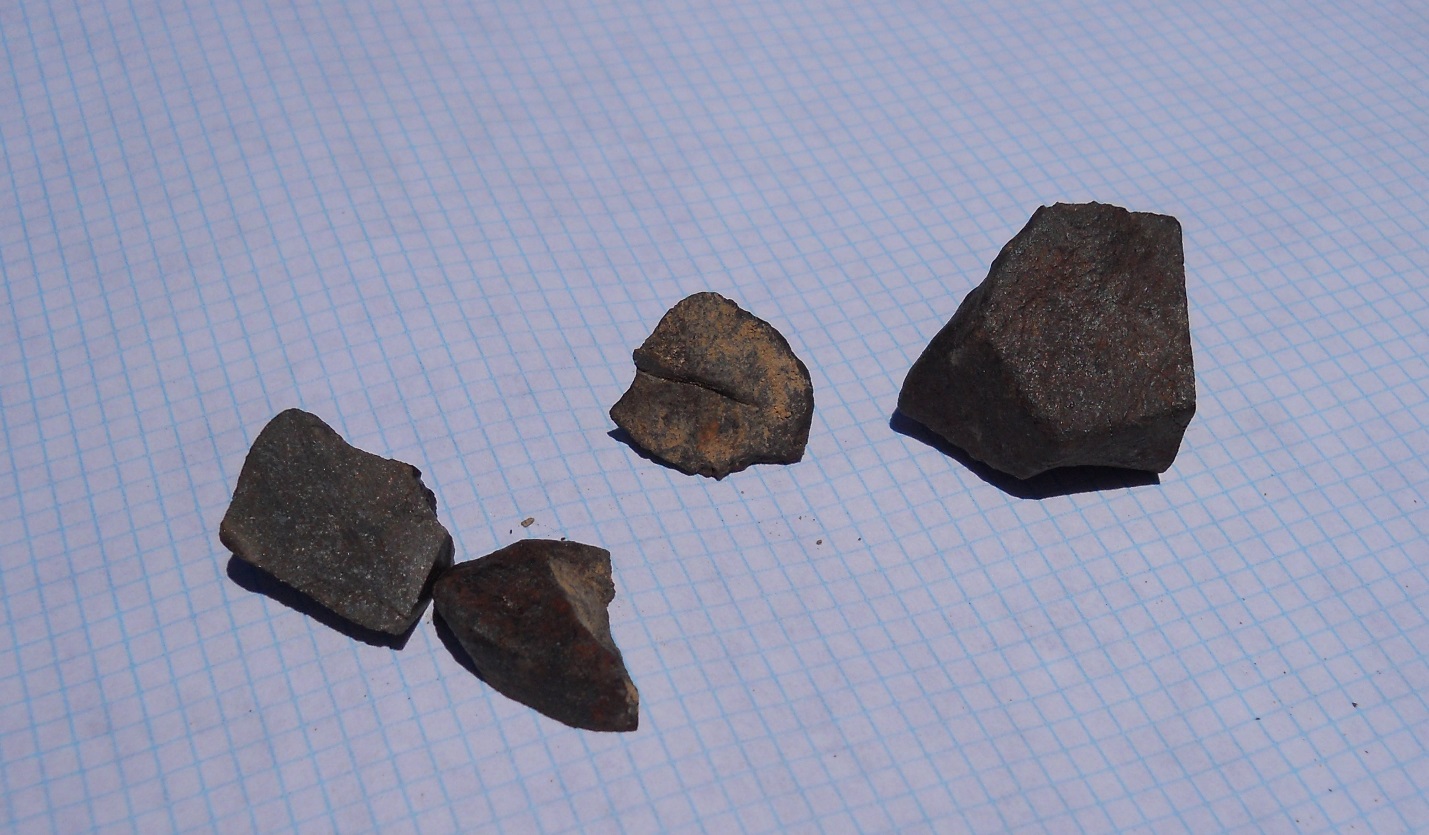 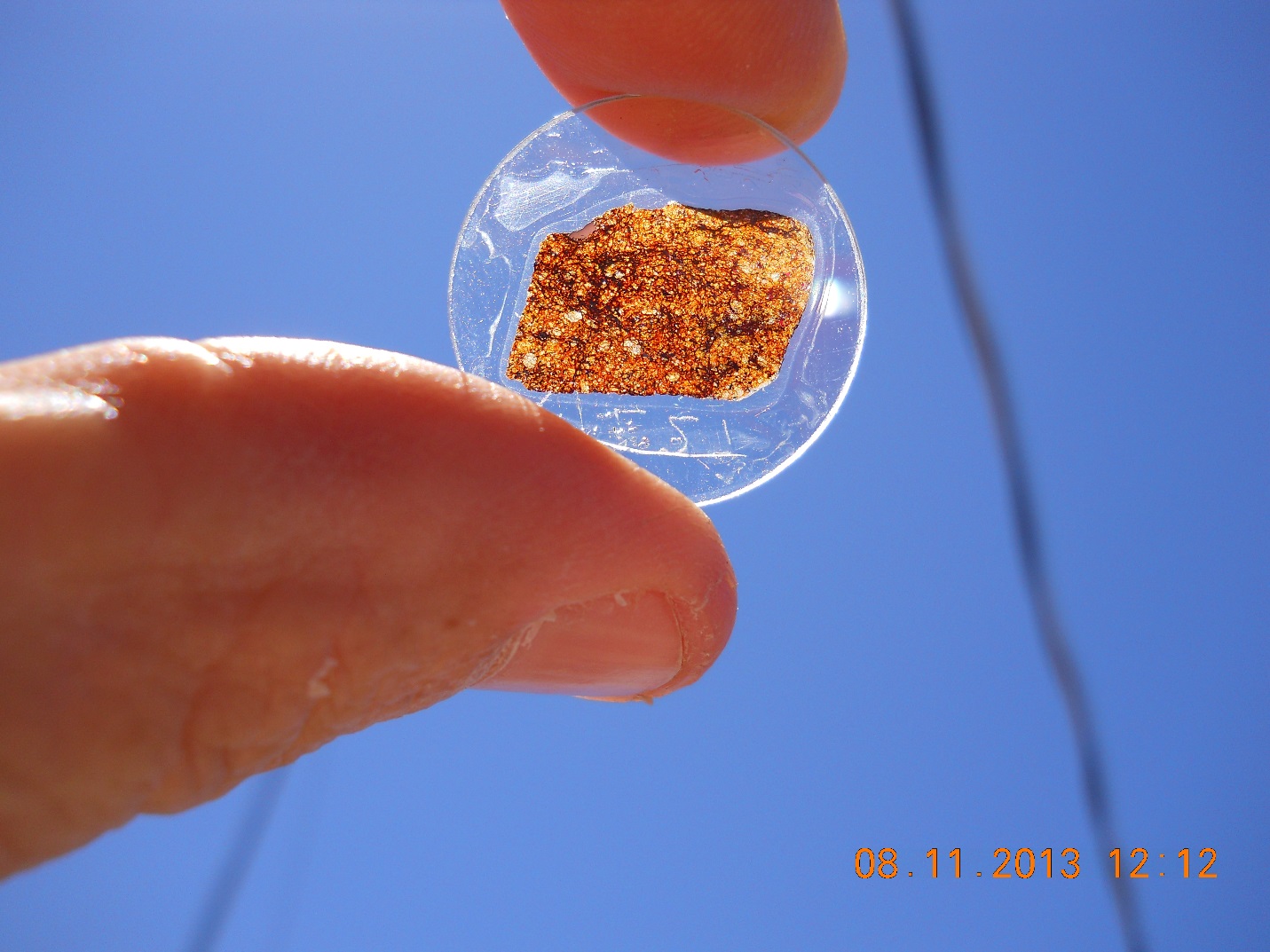 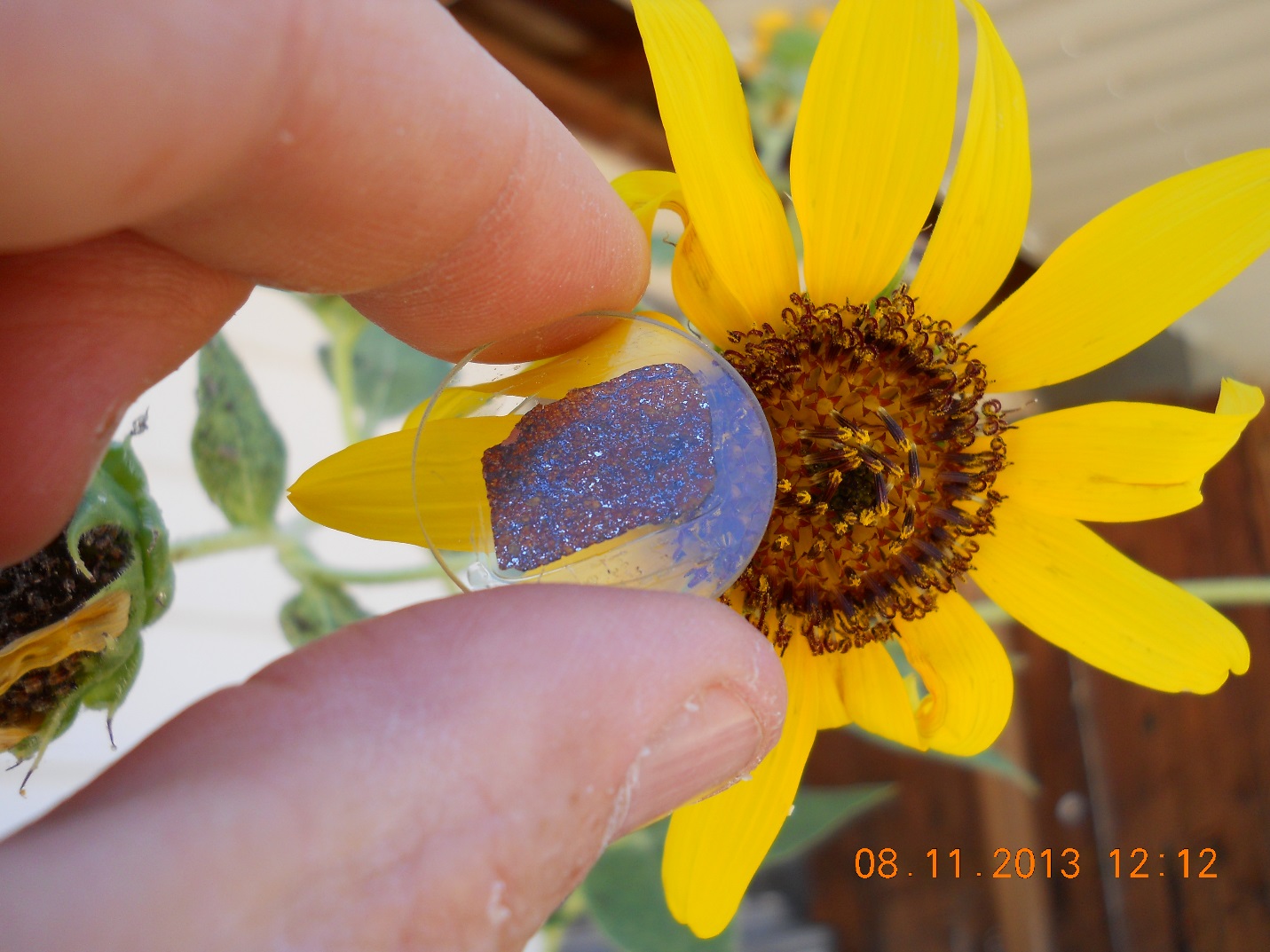 